R902_Rumination for May 8, 2022 (Mother’s Day)	The Theme: 	A Mother Named Mary	berita-bethel-ung.comThe Text: Mary the Mother of Jesus…	Acts 1:14The Thots: Today is Mother’s Day. There are three “Mary” Mothers in Scripture that we would like to consider for today,Mary, the Mother of Jesus.	Acts 1:14Mary and Jesus’ Conception.She Conceived Jesus as a Virgin – As Prophesied – She Submitted to the Will of God, the Father.	Isa. 7:14 cf. Mt. 1:22, 23
Therefore the Lord Himself shall give you a sign; Behold, a virgin shall conceive, and bear a son, and shall call His name Immanuel. As Predicted – She Surrendered to the Way of God, the Holy SpiritFor that which is conceived in her is of the Holy Spirit.	Matt. 1:20, NKJV As Practised – She Subjected herself to the Wish of her husband to give birth to God, the Son.	Matt. 1:25, NRSV 
[Joseph] had no marital relations with her until she had borne a son, and he named Him Jesus.Her Child Received Veneration – she did not!	Matt. 2:11	When [the wise men] …saw the young Child with Mary His mother, [they]…fell down, 	and worshipped Him: and when they had opened their treasures, they presented unto Him gifts; 	gold, and frankincense, and myrrh.She Circumcised and Validated Jesus on the eighth day as required by the Law.	Lk. 2:21When eight days were accomplished for the circumcising of the Child, His name was called JESUS.Mary and Jesus’ Commitment to His Ministry 	(Mary only mentioned 4 more times after the Commencement of Jesus’ ministry.)When Jesus Commenced His ministry at the Marriage at Cana.	Jn. 2:1-4Jesus Withdrew Himself from her authority – 	Jn. 2:4 Jesus saith unto her, Woman, what have I to do with thee? Mine hour is not yet come.Jesus Was given His Rightful Priority – 	Jn. 2:5 His mother saith unto the servants, Whatsoever He saith unto you, do it.  	When Jesus Committed Himself to His new Relationships at Capernaum:	Jn. 2:12; Matt 12:49-50 He stretched forth His hand toward His disciples, and said, Behold My mother and My brethren! When Jesus was Crucified, He Commended His mother to John:	Jn. 19:25-27Now there stood by the cross of Jesus His mother…when Jesus therefore saw His mother, and the disciple standing by, whom He loved, He saith unto His mother, Woman, behold thy son! When Mary Continued in the Company of Jesus’ Disciples after His Ascension:		Acts 1:14These all continued with one accord in prayer and supplication, with the women, and Mary the mother of Jesus, and with His brethren.Lessons to be Learned from Mary’s Relationship with Christ:She Acclaimed her Son’s Supernatural Attributes.	See #2a aboveShe Acknowledged her Son’s Authority.	See #2a aboveShe Adjusted herself to her Son’s new Spiritual Relationships.	See #2b aboveShe Accepted her Son’s Affection.	See #2c above.She Accompanied her Son’s “brethren” in Assembly Fellowship.	See #2d above.Mary, the Mother of James and Joses.		Mt. 27:55-56;She Ministered to and Remained with Jesus from Beginning to end of His Ministry. 	Mk. 15:40Many women were there beholding afar off, which followed Jesus from Galilee, ministering unto him: Among which was…Mary the mother of James and Joses, and the mother of Zebedee's children.She Returned to the tomb to anoint Jesus’ Body on the First Day of the Week.		Mk. 16:1When the sabbath was past…Mary the mother of James…had bought sweet spices [to] anoint Him.She and other women Remembered what Jesus had told them about His Death and Resurrection and Related what they saw to the other apostles.		Lk. 24:8-11Mary was Faithful to the Lord from the Beginning, ministered to Him to the end, and witnessed to others.Mary, the Mother of John Mark.		Acts 12:12He [Peter] came to the house of Mary the mother of John, whose surname was Mark; She Had a Home and used it to Show Hospitality to the Saints – many were gathered together praying.She had a Son, John Mark who later Served with Paul and Barnabas.	Acts 12:25Barnabas and Saul…when they had fulfilled their ministry…took with them John…Mark.She was the Sister of Barnabas – Marcus, sister's son to Barnabas.	Col. 4:10 
Barnabas took Mark into his ministry and built him up when Paul rejected him. 	Acts 15:37, 39Later Paul was to take Mark back when he Matured!	II Tim. 4:11	Take Mark, and bring him with thee: for he is profitable to me for the ministry.Mary was known for Her Home Hospitality!	See #C1 above. Mary was a Sister to Barnabas who Helped her Son to return to Serve the Lord. 	See #C2, 3 above	Like as a mother comforteth O words of gentle worth!	Cf. Isa. 66:13		So will I comfort you, declares The Lord of all the earth.	William M. RunyanReflections for the Week	R. 902Following are lessons that a Mother can learn from the three “Mary” Mothers in Scripture as discussed above. 	Lessons to be Learned from…Mary, the Mother of Jesus and her Relationship with Christ.She Acclaimed her Son’s Supernatural Attributes.	See #2a aboveShe Acknowledged her Son’s Authority.	See #2a aboveShe Adjusted herself to her Son’s new Spiritual Relationships.	See #2b aboveShe Accepted her Son’s Affection.	See #2c above.She Accompanied her Son’s “brethren” in Assembly Fellowship. See #2d above.Mary, the Mother of James and JosesMary was Faithful to the Lord from the Beginning, ministering to Him to the end, and witnessing to others after His Resurrection.	See #B1-3Mary, the Mother of John Mark.Mary was known for Her Home Hospitality!	See #C1 above. Mary was the Sister of Barnabas who Helped her Son to return to Serve the Lord. 	See #C2, 3 aboveWhat are the lessons you can learn for yourself in the actions you will take to be a God-glorifying and Christ-honouring Mother to your Children, other Christians, and the Community you live in based on what you have learned from the “Mary”-Mothers above? 		REFLECTGod holds up a Mother as an exemplary model who comforts her child. Like such a Mother, God will comfort Israel and His people too –Isaiah 66:13 – As one whom his mother comforteth, so will I comfort you; 	and ye shall be comforted in Jerusalem.What is the Role Model you are expected to play as a Mother to your children for Him to use you to reflect His Love for His own people?	REFLECTPOINTS TO PONDER: God Comforts His Children as a Mother Hers!		A BLESSED MOTHER’S DAY TO ALL MOTHERS!MAY THE COMPANIONSHIP AND CARE OF GOD, THE FATHER, BE YOUR COMFORT THIS DAY.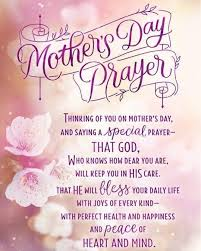 